Лекция 10. Методы философии: формально-логический, диалектический, прагматический, системный и др. Строение философии, её основные направления.Философия имеет специфический предмет исследования, стало быть, она должна владеть собственными методами. О соответствии в философии метода предмету впервые четко сказал Гегель, пропагандируя диалектику в противоположность метафизике. Последней со времен Аристотеля называют попытку открыть за текучей действительностью нечто устойчивое. Гегель именно действительность взял отправной точкой философствования и возвел в метод. Он был новатором использования диалектики как метода, пригодного для всех философских исследований.Применяемый метод связан с основной содержательной установкой. Если признавать идеи существующими автономно, к ним надо приходить с помощью диалога и созерцания (по Сократу и Платону). Если идеи пребывают в вещах, последние надо исследовать (Аристотель). Если идеи существуют в человеке — испытывать природу с их помощью (Кант). Если идеи переходят из одной формы в другую, нужен некий синтетический метод — диалектика, в который входят и диалог, и исследование, и испытание. В одном случае Дух спорит и созерцает; в другом — следует природе; в третьем — пытает ее, расчленяя; в четвертом — природа предстает как саморазвивающаяся идея.Формально-логический и диалектический методыДиалектический метод обычно противопоставляют формально-логическому, господствующему в естественно-научном познании. Можно сказать, что диалектический метод ближе к жизни, формально-логический — к ее познанию в мысли. При диалектическом методе мышление остается на конкретном уровне, при формально-логическом от конкретного восходит к абстрактному.Необходимо использовать оба метода. Диалектика при отрицании формальной логики превращается в иррациональную противоположность познанию, отрицание возможности мира и познания его. Формальная логика в крайних вариантах предстает как тавтологическое умствование, имеющее мало общего с жизнью. Тут как бы два полюса мировоззрения и-миропознания. Ценность диалектического метода в том, что он очищает метафизику от ненужных мудрствований и тупика, в который заходит мысль. Но и сама диалектика не способна найти выход из противоречий, которыми занимается, без привлечения аппарата формальной логики.Диалектический метод может дополнять конкретно-научные. По существу, он не опровергает и не отрицает научные методы в силу своей всеобщности (любые научные данные подводимы под диалектику), но указывает на принципиальную неполноту научного познания и способен помочь в выработке основополагающих предпосылок научного познания.Диалектика как метод есть рассмотрение явлений в их развитии. Поэтому диалектический метод противостоит любой замкнутой системе взглядов. Диалектический взгляд должен отрицать и неподвижность платоновского царства идей, и гегелевскую Абсолютную Идею. Противоречие между методом и системой наличествует у всех диалектиков — создателей систем.Приблизившись к требованиям разума, став системой, диалектика удаляется от реальности. С помощью системы можно предсказать какое-то количество явлений, но чем оно больше, тем менее точно отражены отдельные индивидуальные события. Попытки найти субстанцию, «вечные законы» (в том числе диалектики) есть, по существу, формально-логическое стремление разума к устойчивости. Во всем, что есть определенного в философии, налицо формально-логическое построение.Диалектический метод хорош для опровержения противников, так как каждому положительному взгляду на вещи он противополагает его отрицание. Поэтому диалектический метод широко распространен в качестве метода спора. Его отрицательное значение, пожалуй, не меньше значения скептицизма; положительное значение заключается в ориентации на скрытые потенции бытия.Диалектику как метод можно интерпретировать различным образом: или как учение о внешней борьбе, которая достигает своего крайнего обострения и революционного разрешения, или как учение о внутренней борьбе, которую человек ведет с самим собой. Другими словами, диалектика как метод представляет широкие возможности для использования.Диалектика претендует на гносеологический синтез конкретного и всеобщего. От индивидуального через изучение связи между индивидуальным и закономерным к закономерному и от него опять к индивидуальному — таков метод исследования, отвечающий диалектике. Философ может начать с понятных всем обычных вещей, затем перейти к понятийному анализу, уйти в методологию науки и снова вернуться к действительности, давая ориентиры на будущее.Прагматический метод (мы рассматривали «прагматизм»)Среди методов, отражающих специфические черты предмета философии, одно из важных мест занимает прагматический (от греческого «прагма» — действие, практика). Он исходит из того, что синтез познания и преобразования составляет характерную черту философствования. «Философы лишь различным образом объясняли мир, но дело заключается в том, чтобы изменить его»1. Данное стремление философии поставлено на передний план прагматизмом.Прагматизм и есть, по утверждению Джемса, не что иное, как метод. «Прагматический метод... пытается истолковать каждое мнение, указывая на его практические следствия... если мы не в состоянии найти никакой практической разницы, то оба противоположных мнения означают, по существу, одно и то же»2. Все выводы проверяются экстраполяцией их на человека.Структурализм, системный подход, функциональный анализ, прагматизм, диалектика представляют собой методы исследования, которые при их возникновении в какой-то степени имманентны предмету. Затем метод, достигший успеха в сфере его формирования, начинает проникать в смежные области, действуя в них в качестве инструмента. В методологии тоже есть преемственность, сдвиги методов аналогичны сдвигам проблем, и здесь огромное поле деятельности для методологов.Метод и принципПо существу, основные методы философствования — скорее принципы, которые открывают в мире и мышлении и затем рекомендуют применять везде. Результаты познания сами в какой-то мере определяются исходными принципами. У каждой стройной философской системы свой принцип: у Гегеля — Абсолютная Идея, у Ницше — воля к власти и т.д. О роли принципа в философии В.С. Соловьев сказал так: «Когда в умственном развитии должен проявляться какой-нибудь принцип, то для того, чтобы он всецело был выражен и вполне развит, необходимо, чтобы носители этого принципа признавали его абсолютным и, следовательно, безусловно отрицали значение всякого другого принципа»1.Значение имеют также личность философа и внешние условия его работы. Подчеркнем еще раз, что главное в философии не набор знаний, а способность думать. Философия имеет свои методы: сократовскую майовтику, развившуюся в диалектику как метод мышления; совокупность рациональных правил — универсальный циркуль, которым измеряется бытие, и т.д. Использование этих методов необходимо, но недостаточно.Здесь подходит аналогия с языком. Существуют фонетика, грамматика, лексика, которые можно знать, но не уметь говорить на данном языке. Точно так же можно выучить философию, но не уметь думать. Навык и тренировка требуются как для овладения умением говорить, так и для овладения умением мыслить. Это второй уровень овладения дисциплиной. Наконец, наивысший, третий, уровень — творческий, когда удается сказать новое слово в буквальном и переносном смысле. Итак, три уровня: знание, умение, творчество.Умение мыслить связано с критической оценкой происходящего, поскольку всякая самостоятельная мысль находится в противоречии с существующими стереотипами; с целостностью отношения к миру, поскольку одна мысль неизбежно тянет за собой другую. Человек или умеет говорить на другом языке обо всем,Системный подходВо многих науках есть общая и специальные части. В философии есть систематическая философия и такие дисциплины, как этика — искусство жить, логика — умение мыслить, онтология — учение о бытии, гносеология — теория познания, эстетика — учение о прекрасном, теология — учение о Боге. Систематическая философия имеет дело с единством истины, добра и красоты, а отдельные философские дисциплины — с истиной (теория познания), добром (этика), красотой (эстетика).Если систематическая философия — учение об идеях как таковых, то этика — учение о нравственных идеях, эстетика — учение об идее прекрасного, гносеология — учение об идее истины. На различные разделы философии по-разному распределена нагрузка основных ее функций: мировоззренческой, познавательной, систематической, критической.В недрах философии зародилась логика с аристотелевскими законами тождества (А = А), непротиворечия (А ф не-А) и исключения третьего (возможно А или не-А, третьего не дано), которую затем дополняли Лейбниц и Гегель.Особенно важны взаимодействия философии с этикой. С поисков нравственных ценностей, общих для всех людей, началась философия Сократа. Понятие всеобщего блага было стимулом для создания мира идей Платона. С Аристотеля этика начала расходиться с философией, хотя Аристотель написал первый учебник «Этики», что, впрочем, и свидетельствовало о ее обособлении. Никогда больше этика не служила основанием для философских систем. Кантовский категорический императив есть только констатация «золотого правила» этики. Для Гегеля проблемы нравственного не являются первичными.Этика имеет самостоятельный смысл как дисциплина об общечеловеческих ценностях. Там, где она подчиняется классовым, национальным и каким-либо другим интересам, исчезает ее самоценность. Как только историческая целесообразность (по Гегелю и Марксу) ставится выше абсолютов, так этика теряет свое значение. Общечеловеческий (у Сократа) и даже метафизический (у Платона) смысл моральных принципов — условие развития этики. К закономерностям этики относится так называемое «золотое правило», идущее от античной философии через христианское «возлюби ближнего своего, как самого себя» к кантовскому категорическому императиву.Развитие отдельных философских дисциплин определялось господствовавшими в обществе культурными доминантами, которые представляли собой последовательность: мифология — религия — наука.В более полной схеме можно выделить внутреннее ядро философии, или систематическую философию, сферу философских дисциплин и сферу человеческой деятельности и отраслей культуры.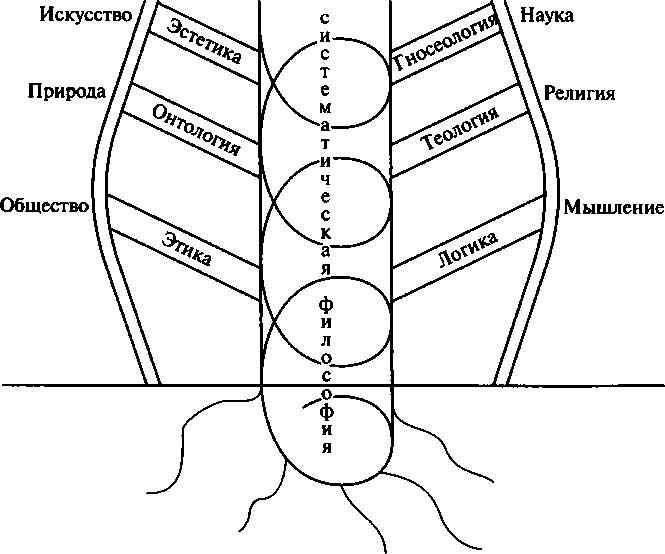 Практическая работа 10Тема: Методы философии.Цель занятия: изучить основные понятия и термины по теме: эмпирические, теоретические, философские методы. Проанализировать строение философского знания и охарактеризовать методологию научного познания философии.  Ход работыПовторить теоретический материал по теме практической работы.Ответить на вопросы для закрепления теоретического материала:                2.1 Структура философского знания.  2.2 Методология научного познания.Подготовить аргументы и факты к дискуссии по теме. Выполнить задания.Задание 1. Основные понятия и термины по теме «Методы философии»:1.1 Форма знания, содержащая предположение, сформулированное на основе ряда фактов, нуждающееся в доказательствахa) предположениеb) загадкаc) проблемаd) гипотезаe) аксиома1.2 Понятие, обозначающее положение, принимаемое без доказательстваa) аксиомаb) гипотезаc) законd) теорияe) теорема 1.3 Понятие, обозначающее систему принципов, приемов, правил, требований, которыми руководствуются в процессе познанияa) законb) теорияc) гипотезаd) методe) факт1.4 Форма существования знания, характеризуемая проблематичностью и высокой степенью недостоверностиa) законb) теорияc) гипотезаd) принципe) фактf) аксиома1.5 Метод научного познания, в основе которого лежат чувственные способности человекаa) моделированиеb) анализc) наблюдениеd) идеализацияe) описание1.6 Метод научного познания, предполагающий испытание изучаемого явления в контролируемых и управляемых условияхa) дедукцияb) индукцияc) наблюдениеd) экспериментe) описаниеЗадание 2. Философское знание имеет разветвленную структуру, включающую ……….. (закончить предложение и привести примеры)._____________________________________________________________________________________________________________________________________________________________________________________________________________________________________________________________________________________________________________________________________________________________________________________________________________________________________________________________________________________________________________________________________________________________________________________________________________________________________________________________________________________________________________________________________________________________________________________________________________________________________________________________________________________________________________________________________________________________________________________________Задание 3. Раскрыть и проанализировать философские методы:3.1 Формально – логический и диалектический методы ___________________________________________________________________________________________________________________________________________________________________________________________________________________________________________________________________________________________________________________________________________________________________________________________________________________________________________________________________________________________________________________________________________________________________________________________________________________________________________________________________________________________________________________________________________________________________________________________________________________________________________________________________________________________________________________________________________________________________________________________________________________________________________________________3.2 Прагматический метод _______________________________________________________________________________________________________________________________________________________________________________________________________________________________________________________________________________________________________________________________________________________________________________________________________________________________________________________________________________________________________________________________________________________________________Вывод: ___________________________________________________________________________